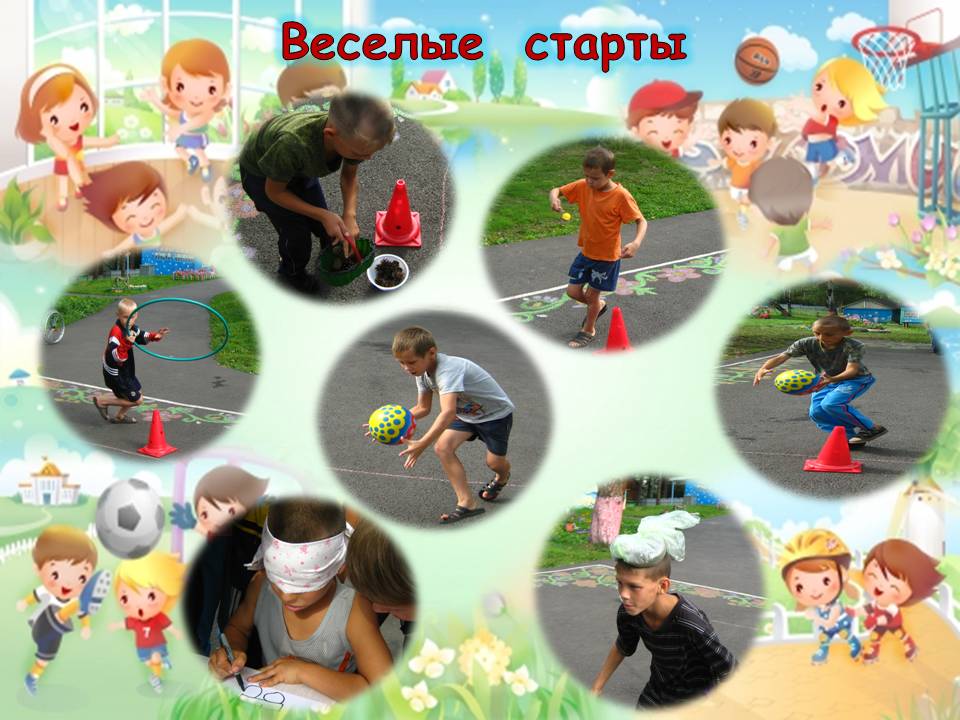 Отчето  спортивных соревнованиях «Веселые старты»между 2-ми классами   3. 02. 2018  года в МКОУ "Теречная СОШ" в рамках плана школьных спортивных мероприятий прошли "Весёлые старты" среди учащихся 2-х классов.Цели и задачи:1. Привлечение детей к систематическим занятиям физической культурой и  спортом.2.Пропаганда здорового образа жизни.   Программа соревнований, подготовленная учительницей физкультуры Нуцача-лиевой А.М.,  была довольно насыщенной.   Командам были предложены занимательные, но очень непростые конкурсы, где нужно было проявить меткость и сообразительность, а также свои спортив-ные, умственные способности и навыки. Все этапы этого увлекательного сорев-нования проходили в напряженной борьбе. Болельщики и зрители следили за ходом событий и очень переживали.     В зале царили смех, шум и веселье. Все были счастливы! А счастливые от восторга глаза детей – лучшая награда всем организаторам праздника.   Соревнования стали настоящим праздником спорта, здоровья и молодости!   Победила дружная команда «Молния» (2 А кл.). Отчёт составила заместитель директора в начальных классахАбдулазизова Т.А.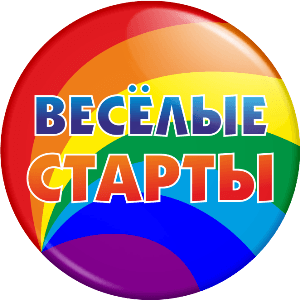 